VÁNOCE V NAŠEM KOSTELEZ důvodu protiepidemiologických opatření vlády je povolena účast odpovídající procentům kapacity míst na sezení podle aktuálního stupně, přičemž účastníci, s výjimkou osob vedoucích nebo zajišťujících obřad, po většinu času sedí na sedadlech, dodržují, s výjimkou členů domácnosti, minimální rozestupy 2 metry mezi účastníky sedícími v jedné řadě sedadel, před vstupem do vnitřního prostoru si dezinfikují ruce, nedochází k podávání ruky při pozdravení pokoje a v rámci shromáždění nedochází k hromadnému zpěvu…   Při více navštěvovaných bohoslužbách můžete využít ozvučený farní sál pod kostelem a ozvučenou farní zahradu.1 Mše na Štědrý den v 16 h přednostně určena pro ty, kteří: nemají možnost slavit Vánoce s rodinou nebo obvykle do kostela nechodí.2 Beze zpěvu a doprovodu varhan.3 Kostel otevřen:k prohlídce kostela a betléma, k odnesení si betlémského světla,k přijetí Eucharistie (požádejte přítomného kněze),k rozhovoru s knězem. Jménem salesiánů a všech spolupracovníků Salesiánského centra přejeme Vám všem, abyste i v této době koronavirové prožili radost ze setkání s Ježíšem, který je Bůh s námi.  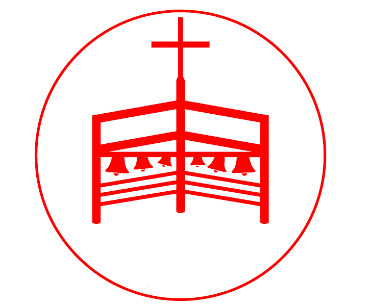 BOHOSLUŽBYOTEVŘENÝ KOSTELČt 24. 12.Štědrý den6.30                  16.00121.30, 22.4513–15.30, 17–18, 20–21Pá 25. 12.Slavnost Narození Páně7.30, 9.00, 10.30,16.002, 18.3011.30–1214–1617–18So 26. 12.Svátek sv. Štěpána7.30, 9.00, 10.30,16.002, 18.3011.30–1214–1617–18Ne 27. 12.Svátek Svaté Rodiny7.30, 9.00, 10.30,16.002, 18.3011.30–1214–1617–18Po 28. 12.Svatých mláďátek6.30                       18.3017.45–18.30Út 29. 12.6.30                       18.3017.45–18.30St 30. 12.6.30                       18.3017.45–18.30Čt 31. 12.Sv. Silvestra6.30                                 16.00 na poděkování13–16, 17–20Pá 1. 1.Nový rok, Matky Boží, Panny Marie7.30, 9.00, 10.30,16.002, 18.3011.30–1214–1617–18So 2. 1.6.30                       18.3017.45–18.30Ne 3. 1.2. neděle vánoční7.30, 9.00, 10.30,16.002, 18.3017–18